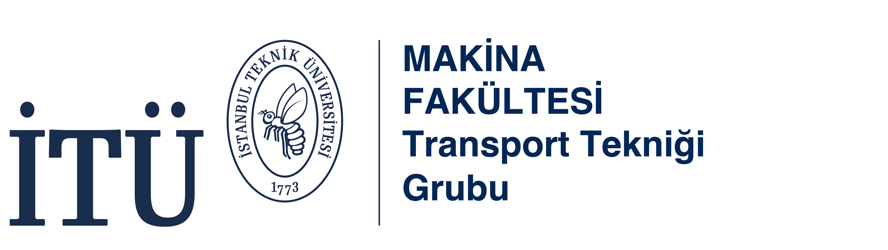 PROJE BAŞLIĞIDERS:MAK … - CRN: …Sınıf Eğitmeni		: …Sınıf Yardımcısı		: …HAZIRLAYANLAR:AD SOYAD - NUMARAAD SOYAD - NUMARAAD SOYAD - NUMARA20xx – 20xx Güz/Bahar DönemiİçindekilerŞekillerTablolarAnahtar KelimelerKelime1, Kelime2, …GirişYaklaşık bir sayfa. Tarihçe, kullanım alanı, problemin tanımı ve önerilen çözüm yöntemi.Literatür ÖzetiÖRNEK: Gerdemeli vd. (2005) yük kancasını eğri eksenli çubuk olarak kabul ederek mukavemet hesaplarını yapmıştır.ÖRNEK: Narvydas vd. (2012) ikizkenar yamuk kesitli kancalarda stres yoğunluğu ve yorulma üzerine çalışmışlardır. Çalışma sonucunda, genel denklemler ikizkenar yamuk kesitli kancaların sivri uçlarındaki gerilme yoğunluğunun hesaplanması için özelleştirilerek FEM metodlarıyla çözülmüş ve genel denklemlerden %3 mertebesinde sapma gözlemlenmiştir.ÖRNEK: DIN 15 401 Tekil Yük Kancası standardında döküm ve dövme kancaların kaldırma uygulamaları incelenmektedir. Boyut kriterleri incelenir ardından malzeme sınıfları değerlendirilir. Bu sayede işlenmemiş tekil kancaların standartlaştırılması mümkün olur. Projenin AmacıBir paragraf uzunluğunda çalışmanın amacı.TasarımÇalışma konusu tasarım ölçüleri, çizimleri, kullanılan standartlar.Üç boyutlu ModellemeProjeTeknik ÇizimlerBu bölümde,Analitik HesaplarBu bölümde,Sonlu Elemanlar AnaliziSonuçlar ve KarşılaştırmaSonuç ve YorumlarSayısal değerlerden ziyade elde edilen sonuçların yorumlarını içermelidir.KaynaklarAPA7 standardına göre kaynakça listesi